Bekendtgørelse for Færøerne om brug af strålingsgeneratorerI medfør af § 2, stk. 2, § 4, stk. 2, § 5, stk. 2, § 7, stk. 2, § 8, stk. 2, § 9, stk. 2, § 10, stk. 2, § 11,stk. 1, § 15 og § 26, stk. 3, i anordning nr. 1035 af 29. juni 2022 om ikrafttræden for Færøerne af lov om ioniserende stråling og strålebeskyttelse (strålebeskyttelsesloven), fastsættes:Kapitel 1Anvendelsesområde og definitioner§ 1. Denne bekendtgørelse supplerer bestemmelserne i bekendtgørelse for Færøerne om ioniserende stråling og strålebeskyttelse.Stk. 2. Bekendtgørelsen finder anvendelse for brug af strålingsgeneratorer med tilhørende anlæg, hvor sådanne kræves, inden for de rammer, der fremgår af §§ 1-3, § 8 og § 9 i bekendtgørelse for Færøerne om ioniserende stråling og strålebeskyttelse.Stk. 3. Brug af strålingsgeneratorer, der medfører induceret radioaktivitet, er tillige underlagt bestem- melserne i bekendtgørelse for Færøerne om brug af radioaktive stoffer.§ 2. Ved anvendelse af bestemmelserne i denne bekendtgørelse skal definitionerne i bekendtgørelse for Færøerne om ioniserende stråling og strålebeskyttelse samt følgende definitioner lægges til grund:Generel diagnostik: Medicinsk anvendelse af strålingsgeneratorer til billeddannelse i forbindelse med konventionelle radiologiske undersøgelser, herunder anvendelse til gennemlysning, der ikke omfatter intervention.Hudterapi: Behandling af hudlidelser, bortset fra cancer, ved anvendelse af strålingsgeneratorer.Industriel radiografi: Radiografi til industrielle eller forskningsmæssige formål, hvor der anvendes strålingsgeneratorer i eller uden for anlæg, f.eks. til kontrol af svejsninger i metaller. Industriel radiografi omfatter ikke anvendelse af strålingsgeneratorer, hvor den nødvendige afskærmning og sikkerhed er en indbygget del af den konstruktion, der rummer strålekilden.Intervention: Medicinsk anvendelse af strålingsgeneratorer til billeddannelse i forbindelse med indfø- ring og styring af anordninger i kroppen.Røntgenterapi: Behandling af cancer ved anvendelse af strålingsgeneratorer, der opererer med en spændingsforskel, der er mindre end eller lig med 100 kV.Selvafskærmende strålingsgenerator: Strålingsgenerator, der er fast indbygget i en afskærmning, som er tilstrækkelig til, at strålingsgeneratoren kan anvendes uden for anlæg uden restriktioner på ophold nær strålingsgeneratoren.Stråleterapi: Behandling af cancer ved anvendelse af strålingsgeneratorer, der opererer med energier større end eller lig med 1 MeV.Veterinærmedicinsk anvendelse: Anvendelse af strålingsgeneratorer til veterinærmedicinske undersø- gelser, veterinærmedicinske behandlinger eller forskning inden for disse områder, samt bestråling af dyr som led i forskning i forbindelse med udvikling af undersøgelser og behandlinger til mennesker.Kapitel 2Forbud, tilladelse og underretning Forbud§ 3. Det er forbudt at markedsføre forbrugerprodukter til eller gøre forbrugerprodukter tilgængelige forforbrugere, medmindre der er tale om strålingsgeneratorer, som nævnt i § 2, stk. 1, nr. 2, i bekendtgørelse for Færøerne om ioniserende stråling og strålebeskyttelse, eller der foreligger en vurdering fra Sundhedsstyrelsen om, at anvendelsen af forbrugerproduktet er berettiget.Tilladelse og underretning§ 4. Tilladelse fra Sundhedsstyrelsen kræves for følgende brug, jf. dog § 5 og § 6:Anvendelse af strålingsgeneratorer.Fremstilling af strålingsgeneratorer, herunder i udviklingsfasen, i det omfang, der under processen skabes stråling.Ændring af strålingsgeneratorer i enhver sammenhæng, herunder ved rengøring, vedligeholdelse og reparationer, hvor ændringen kan have indvirkning på de strålebeskyttelsesmæssige forhold, f.eks. af- montering af afskærmning, frakobling af sikkerhedsafbryder og manipulation af strålingsgeneratorer, samt indstilling af strålingsgeneratorer til medicinsk anvendelse til servicetilstand.Installation af strålingsgeneratorer til medicinsk og veterinærmedicinsk anvendelse samt installation af strålingsgeneratorer til andre anvendelser, hvis den pågældende anvendelse kræver tilladelse fra Sundhedsstyrelsen.Modtage- og statuskontrol af strålingsgeneratorer og tilhørende udstyr.Eftersyn af strålingsgeneratorer.§ 5. Brug af strålingsgeneratorer er i det omfang, det er angivet i bilag 1, undtaget fra krav om tilladelse, men underlagt krav om underretning til Sundhedsstyrelsen.§ 6. Eftersyn af strålingsgeneratorer til medicinske undersøgelser er undtaget fra krav om tilladelse og underretning, hvis den virksomhed, der udfører eftersynet, har tilladelse til eller er underlagt krav om underretning for anvendelse af strålingsgeneratoren.§ 7. Tilladelse skal indhentes eller underretning skal ske, inden brug af strålingsgeneratorer påbegyndes.Stk. 2. Ansøgning om tilladelse eller underretning skal ske efter de procedurer og omfatte de oplysnin- ger, som anvises af Sundhedsstyrelsen.Kapitel 3Registrering og fortegnelser§ 8. Følgende skal registreres i Sundhedsstyrelsens register for strålekilder og anlæg:Strålingsgeneratorer, hvis anvendelse er underlagt krav om tilladelse eller underretning, jf. § 4 og § 5.Alle anlæg til brug af strålingsgeneratorer, hvor brugen er underlagt krav om tilladelse eller underret- ning, jf. § 4 og § 5.Stk. 2. I forhold til registrering anses flere strålekilder, der er afskærmet i samme kabinet og betjenes som en samlet enhed, som at udgøre én strålingsgenerator.Stk. 3. Hvis en registreret strålingsgenerator eller et registreret anlæg ikke længere anvendes, skal dette indberettes til Sundhedsstyrelsen.§ 9. En virksomhed, der har tilladelse til eller er underlagt krav om underretning for anvendelse af strålingsgeneratorer, skal føre en fortegnelse over alle strålingsgeneratorer, som virksomheden anven- der. Fortegnelsen skal for hver strålingsgenerator indeholde følgende oplysninger:Producent, modelbetegnelse og serienummer.Strålingsgeneratorens specifikke anvendelse.Strålingstype.Maksimal rørspænding og rørstrøm, hvor relevant.Installations- eller anvendelsessted samt, for mobile strålingsgeneratorer, opbevaringsstedet.Dato for sidste eftersyn samt seneste dato for næste eftersyn.§ 10. En virksomhed, der er ansvarlig for et anlæg, skal føre en fortegnelse, der indeholder følgende oplysninger:Oplysninger til entydig identifikation af anlægget.Tegning af anlægget med oplysninger om konstruktionen og indretningens evne til at yde strålebe- skyttelse.Eventuel klassifikation som kontrolleret eller overvåget område.For anlæg, for hvilke der er krav om eftersyn, dato for sidste eftersyn samt seneste dato for næste eftersyn.Kapitel 4Krav til særlige kompetencepersoners og klinisk ansvarlige sundhedspersoners viden, færdigheder og kompetencer§ 11. Krav til strålebeskyttelseskoordinatorers, medicinsk-fysiske eksperters og strålebeskyttelseseks- perters viden, færdigheder og kompetencer fremgår af henholdsvis bilag 2, 3 og 4.§ 12. Krav til klinisk ansvarlige sundhedspersoners viden, færdigheder og kompetencer fremgår af bilag5.Kapitel 5Krav til stråleudsatte arbejdstageres viden, færdigheder og kompetencer§ 13. Stråleudsatte arbejdstagere, der beskæftiges i forbindelse med de specifikke typer af brug oganvendelser, der er anført i bilag 6, skal være særligt uddannede hertil. Krav til deres viden, færdigheder og kompetencer fremgår af bilaget.Kapitel 6Krav til brug af strålingsgeneratorer Generelle krav§ 14. Strålingsgeneratorer skal være forsynet med mærkning, der indeholder entydig identifikation afstrålingsgeneratoren og oplysning om dato for sidste eftersyn samt seneste dato for næste eftersyn, jf. dog stk. 2. Mærkningen skal være tydelig og holdbar.Stk. 2. Hvis oplysning om eftersynsdatoer ved mærkning ikke er hensigtsmæssigt, skal oplysningen sikres på anden vis og således, at oplysningen er let tilgængelig for alle, der anvender og håndterer strålingsgeneratoren.§ 15. Mobile strålingsgeneratorer, der ikke er håndholdte, skal være forsvarligt og stabilt fastgjort på et stativ.§ 16. Betjening af strålingsgeneratorer skal så vidt muligt ske fra betjeningsrum eller afskærmede betjeningspladser, medmindre andet fremgår af særlige krav til specifikke anvendelser.§ 17. Eksponering skal indikeres af tydeligt advarselssignal.§ 18. Ved anvendelse af strålingsgeneratorer skal det sikres, at kun personer, der undersøges eller behandles eller gennemgår ikke-medicinsk billeddannelse, udsættes for den direkte, usvækkede stråling. I forbindelse med medicinske eller veterinærmedicinske undersøgelser kan det dog tillades, at den stråle- udsatte arbejdstagers hænder kortvarigt befinder sig i det direkte strålefelt, hvis dette er påkrævet for gennemførelse af undersøgelsen.Stk. 2. Arbejdstagere, omsorgspersoner og hjælpere samt personer, som medvirker til at støtte dyr ved veterinærmedicinsk bestråling, skal beskyttes mod spredt stråling.§ 19. Strålingsgeneratorer og tilhørende udstyr skal efterses med et interval, der er afstemt den specifik- ke anvendelse. Intervallet mellem eftersyn må ikke være længere end 13 måneder.Stk. 2. Anlæg til brug af strålingsgeneratorer, hvor brugen er underlagt krav om tilladelse, skal efterses med et interval, der er afstemt den specifikke brug. Intervallet mellem eftersyn må ikke være længere end 13 måneder.Stk. 3. Ved eftersynet skal det sikres, at strålingsgeneratorer, anlæg og udstyr er i god og teknisk forsvarlig stand og overholder de sikkerhedsmæssige bestemmelser i denne bekendtgørelse og bekendtgørelse for Færøerne om ioniserende stråling og strålebeskyttelse samt eventuelle vilkår, som Sundhedsstyrelsen har fastsat.Stk. 4. Virksomheden skal opbevare eftersynsrapporter for de seneste 3 eftersyn. Navnet på eftersyns- virksomheden samt den person, der har udført eftersynet, skal fremgå af eftersynsrapporten.§ 20. Hvis en strålingsgenerator efterlades i en tilstand, hvor denne ikke er i god og teknisk forsvarlig stand eller ikke overholder sikkerhedsmæssige bestemmelser i denne bekendtgørelse og bekendtgørelse for Færøerne om ioniserende stråling og strålebeskyttelse samt eventuelle vilkår fastsat af Sundhedsstyrelsen, skal det sikres, at ingen uforvarende kan blive udsat for bestråling.§ 21. Før endelig bortskaffelse af en strålingsgenerator skal det sikres, at strålingsgeneratoren ikke kan danne stråling.Skiltning§ 22. Hvor brug af strålingsgeneratorer giver anledning til, at et område skal klassificeres som overvå- get område, jf. § 49 i bekendtgørelse for Færøerne om ioniserende stråling og strålebeskyttelse, skal området, hvor det er relevant i forhold til den radiologiske risikos karakter og omfang, være skiltet med advarselsskilt for ioniserende stråling efter gældende standard suppleret med følgende tekst: »Geislagenerator. YVIRVAKAÐ ØKI. Váði fyri geisling uttanífrá«.Stk. 2. Hvor brug af strålingsgeneratorer giver anledning til, at et område skal klassificeres som et kontrolleret område, jf. § 50 i bekendtgørelse for Færøerne om ioniserende stråling og strålebeskyttelse, skal området være skiltet med advarselsskilt for ioniserende stråling efter gældende standard suppleret med følgende tekst: »Geislagenerator. EFTIRLIT ER VIÐ ØKINUM. Váði fyri geisling uttanífrá«.Stk. 3. Advarselsskilte i henhold til stk. 1 og 2 skal være tydelige og holdbare.Supplerende krav til medicinsk anvendelse§ 23. Anvendelse af strålingsgeneratorer uden for anlæg må kun finde sted, hvis patientens tilstand tilsiger det.§ 24. Hvor betjening sker fra betjeningsrum eller afskærmet betjeningsplads, skal det derfra være muligt at betragte personen, der udsættes for den medicinske bestråling, samt om nødvendigt at standse bestrålingen.Stk. 2. Stk. 1 gælder ikke for intraorale optagelser.§ 25. Statuskontrol skal udføres med højst 13 måneders mellemrum.Stk. 2. For strålingsgeneratorer til intraorale optagelser skal statuskontrol udføres med højst 10 års mellemrum.§ 26. Den, der foretager ændringer i opsætning og, hvor relevant, undersøgelsesprotokoller, i forbindel- se med modtage- eller statuskontrol, eftersyn, anden service m.v., skal straks videreformidle ændringerne til alle relevante personer i virksomheden.§ 27. Strålingsgeneratorer, der anvendes til gennemlysning, skal være forsynet med dosisautomatik og billeddannende system med indbygget forstærkning.§ 28. Strålingsgeneratorer, der anvendes til intervention eller langvarige gennemlysninger eller lange optagelsesserier, f.eks. hjerte- og karundersøgelser, skal være forsynet med en anordning til måling af den mængde stråling, som strålingsgeneratoren afgiver.Stk. 2. Strålingsgeneratorer som nævnt i stk. 1 skal endvidere, så vidt det er muligt, være forsynet med en anordning til måling af en indikator for den undersøgte persons huddosis.Stk. 3. Resultater af målinger, der er omtalt i stk. 1 og 2, skal under proceduren være til rådighed for den, der betjener strålingsgeneratoren.§ 29. Strålingsgeneratorer, der anvendes til intervention, CT eller planlæggende, vejledende og bekræf- tende procedurer, skal være forsynet med en anordning, der ved afslutning af proceduren oplyser om parametre relevante for vurdering af patientdosis.Stk. 2. For strålingsgeneratorer til intervention eller CT skal oplysninger, der er omtalt i stk. 1, automa- tisk overføres til undersøgelsesrapporten.§ 30. Medmindre andet følger af § 28 eller § 29, skal strålingsgeneratorer til screening eller diagnostik, undtagen i dentalmedicinsk sammenhæng, være forsynet med en anordning eller et tilsvarende middel, der ved afslutning af proceduren oplyser om parametre relevante for vurdering af patientdosis.Stk. 2. Oplysninger, der er omtalt i stk. 1, skal automatisk overføres til undersøgelsesrapporten, hvor relevant.§ 31. Ved undersøgelser af personer  kan gonadebeskyttelse anvendes, men det skal ikke anvendes rutinemæssigt.§ 32. Ved undersøgelser kan forudgående afklaring af graviditetsforhold indskrænkes til de tilfælde, hvor et eventuelt foster kan komme i det direkte strålefelt, og hvor hensynet til rettidig gennemførelse af undersøgelsen tillader afklaring.§ 33. Strålingsgeneratorer, der anvendes til behandling, skal efter installation have udført kalibrering af dosis.Stk. 2. Kalibrering af dosis skal ske i henhold til anerkendt dosimetriprotokol.Stk. 3. Kalibrering af dosis skal være gennemført og godkendt før anvendelse i forbindelse med behandling.Stk. 4. For strålingsgeneratorer, der opererer med en spændingsforskel, der er mindre end eller lig med 15 kV, kan den individuelle dosisberegning i henhold til lægeordination, jf. § 66, 1. pkt., i bekendtgørelse for Færøerne om ioniserende stråling og strålebeskyttelse, udføres ved opslag i behandlingstabeller. Behandlingstabeller skal udarbejdes af en medicinsk-fysisk ekspert på baggrund af kalibrering af dosis og skal opdateres med højst 25 måneders mellemrum.§ 34. Den uafhængige kontrol, der skal foretages i medfør af § 66 i bekendtgørelse for Færøerne om ioniserende stråling og strålebeskyttelse, skal foretages i begyndelsen af behandlingsforløbet, så det kontrolleres, at der samlet set er tilstrækkelig sikkerhed for, at enhver patients strålebehandling stemmer overens med det planlagte.§ 35. Særlige krav til anvendelse af strålingsgeneratorer til dentale formål fremgår af bilag 7.§ 36. Særlige krav til anvendelse af strålingsgeneratorer til undersøgelser i øvrigt fremgår af bilag 8.§ 37. Særlige krav til anvendelse af strålingsgeneratorer til hudterapi og røntgenterapi fremgår af bilag9.§ 38. Særlige krav til anvendelse af strålingsgeneratorer til stråleterapi fremgår af bilag 10.Supplerende krav til veterinærmedicinsk anvendelse§ 39. Dyret skal så vidt muligt immobiliseres ved bedøvelse eller anvendelse af tekniske hjælpemidler.§ 39 a. Anvendelse af strålingsgeneratorer uden for anlæg må kun finde sted, hvis dyrets størrelse eller andre forhold tilsiger det.§ 40. Andre personer end stråleudsatte arbejdstagere kan undtagelsesvis medvirke til at støtte dyret vedveterinærmedicinske undersøgelser, forudsat at de er fyldt 18 år.§ 41. Der må ikke opholde sig stråleudsatte arbejdstagere eller andre personer i anlægget ved veterinær- medicinsk behandling.§ 42. I forbindelse med installation af strålingsgeneratoren samt i forbindelse med hvert eftersyn skal det kontrolleres, at driftsbetingelser, er overholdt, jf. dog stk. 2.Stk. 2. For strålingsgeneratorer beregnet til intraorale optagelser, der opererer med en spændingsforskel, der er mindre end eller lig med 70 kV, skal overholdelse af driftsbetingelser kontrolleres ved installation og herefter med højst 10 års mellemrum.§ 43. Om anvendelse af strålingsgeneratorer til veterinærmedicinske undersøgelser henvises til bilag 11.Supplerende krav til industriel og forskningsmæssig anvendelse§ 44. Anvendelse af strålingsgeneratorer, der ikke er selvafskærmende strålingsgeneratorer eller hånd- holdte strålingsgeneratorer, som opfylder kravene i henholdsvis § 45 sammenholdt med bilag 12 eller § 46 sammenholdt med bilag 13, skal foregå i anlæg.Stk. 2. Hvis de undersøgte emners størrelse eller andre forhold ikke tillader anvendelse i anlæg, skal anvendelsen foregå på særligt indrettede pladser og under vilkår fastsat af Sundhedsstyrelsen.§ 45. Særlige krav til den tekniske udførelse af selvafskærmende strålingsgeneratorer fremgår af bilag 12.§ 46. Særlige krav til den tekniske udførelse af håndholdte strålingsgeneratorer fremgår af bilag 13.§ 47. Særlige krav til den tekniske udførelse af strålingsgeneratorer til industriel radiografi fremgår af bilag 14.§ 48. Særlige krav til anvendelse af strålingsgeneratorer i anlæg, herunder supplerende krav til industri- el radiografi, fremgår af bilag 15.§ 49. Særlige krav til anvendelse af strålingsgeneratorer til industriel radiografi uden for anlæg fremgår af bilag 16.Supplerende krav til anvendelse af strålingsgeneratorer på grundskoler og gymnasiale undervisningsinstitutioner§ 50. Anvendelse af strålingsgeneratorer i undervisningen skal foregå under konstant vejledning og kontrol af en lærer, der er udpeget af skolens ledelse. Krav til vedkommendes viden, færdigheder og kompetencer fremgår af bilag 6.Stk. 2. Elever må ikke betjene håndholdte strålingsgeneratorer.§ 51. Strålingsgeneratoren skal være udstyret med en teknisk foranstaltning, der sikrer, at strålingsgene- ratoren ikke kan eksponere kontinuerligt.Supplerende krav til fremstilling, ændring og installation§ 52. Ved fremstilling, ændring og installation af en strålingsgenerator skal der under processen over- holdes alle krav, der gælder til anvendelse af den pågældende strålingsgenerator, medmindre dette ikke er muligt af procestekniske grunde.§ 53. Efter endt fremstilling, ændring og installation af en strålingsgenerator skal den virksomhed, der har stået for processen, sikre, at strålingsgeneratoren er i god og teknisk forsvarlig stand og overholder alle sikkerhedsmæssige bestemmelser i denne bekendtgørelse og bekendtgørelse for Færøerne om ioniserende stråling og strålebeskyttelse samt vilkår fastsat af Sundhedsstyrelsen, før strålingsgeneratoren tages i anvendelse enten af virksomheden selv eller af andre.Stk. 2. Den virksomhed, der har stået for en ændring, skal dokumentere den foretagne ændring og, hvis ændringen er foretaget for en anden virksomhed, udlevere dokumentationen til denne.§ 54. Stråleudsatte arbejdstagere i kategori A, der udfører arbejdsopgaver, der indebærer tilsidesættelse af indbyggede sikkerhedsforanstaltninger eller fjernelse af indbygget afskærmning, skal benytte personb- året, akustisk dosishastighedsalarm. Ved arbejde på steder, hvor det er vanskeligt at høre en akustisk dosi- shastighedsalarm, skal der benyttes kompenserende løsninger, f.eks. en vibrerende dosishastighedsalarm.Stk. 2. Ved arbejde på steder, hvor det er vanskeligt at høre en akustisk dosishastighedsalarm, skal der benyttes kompenserende løsninger, f.eks. en vibrerende dosishastighedsalarm.Kapitel 7Klageadgang og straf§ 55. Klager over afgørelser, der er truffet af Sundhedsstyrelsen i henhold til denne bekendtgørelse, kan kun indbringes for indenrigs- og sundhedsministeren, hvis klagen vedrører retlige spørgsmål, jf. strålebeskyttelses- lovens § 25.§ 56. Medmindre højere straf er forskyldt efter anden lovgivning, straffes med bøde eller fængsel i indtil 1 år den virksomhed, der:overtræder § 3, § 8, stk. 1, § 9, §§ 14-18, § 19, stk. 3 eller 4, § 21, § 22, stk. 2, § 24, stk. 1, § 25,§§ 27-30, § 32, § 34, § 44, §§ 51-54, bestemmelserne i bilag 7, jf. § 35, bestemmelserne i bilag 8, jf. § 36, bestemmelserne i bilag 9, jf. § 37, bestemmelserne i bilag 10, jf. § 38, bestemmelserne i bilag 12, jf. § 45, bestemmelserne i bilag 13, jf. § 46, bestemmelserne i bilag 14, jf. § 47, bestemmelserne i bilag 15, jf. § 48, eller bestemmelserne i bilag 16, jf. § 49,påbegynder brug af strålingsgeneratorer uden tilladelse fra eller uden underretning til Sundhedsstyrel- sen, jf. § 4 og § 5 sammenholdt med § 7, eller tilsidesætter vilkår fastsat af Sundhedsstyrelsen i en tilladelse eller i forbindelse med en underretning,undlader at få efterset strålingsgenerator, udstyr og anlæg inden for de minimumsintervaller, der er nævnt i § 19, stk. 1, 2. pkt., og stk. 2, 2. pkt.,undlader at sikre, at ingen uforvarende kan blive udsat for bestråling fra en strålingsgenerator, som anvendes af virksomheden, men som er efterladt i en tilstand, hvor strålingsgeneratoren ikke er i god og teknisk forsvarlig stand eller ikke overholder sikkerhedsmæssige bestemmelser som nævnt i § 20 eller eventuelle vilkår fastsat af Sundhedsstyrelsen,lader en person, der ikke er stråleudsat arbejdstager, og der ikke er fyldt 18 år, medvirke til at støtte dyret ved veterinærmedicinsk undersøgelse, jf. § 40, eller lader en person opholde sig i anlægget ved veterinærmedicinsk behandling, jf. § 41, ellerlader anvende strålingsgeneratorer i undervisningen på grundskoler eller gymnasiale undervisningsin- stitutioner uden at have udpeget en lærer som krævet i § 50, stk. 1, 1. pkt.Stk. 2. Ved særligt skærpende omstændigheder kan straffen stige til fængsel i indtil 2 år.Stk. 3. Det skal ved strafudmåling efter stk. 2 anses for en særligt skærpende omstændighed,at der ved overtrædelsen er opnået eller tilsigtet opnået en økonomisk fordel for den pågældende selv eller andre, ellerat overtrædelsen er begået forsætligt eller ved grov uagtsomhed.Stk. 4. Der kan pålægges selskaber m.v. (juridiske personer) strafansvar efter reglerne i straffelovens 5. kapitel.Kapitel 8Ikrafttræden og overgangsbestemmelser§ 57. Bekendtgørelsen træder i kraft den 1. januar 2024.§ 58. En autorisation, der er udstedt i henhold til regler fastsat i medfør af lov om brugen af røntgen- stråler m.v., jf. lov nr. 147 af 15. april 1930 om Brugen af Røntgenstraaler m.v., bevarer sin gyldighed og vil fra den1. januar 2024 blive anset som tilladelse. Eventuelle vilkår knyttet til autorisationen vil fortsat finde anvendelse, indtil Sundhedsstyrelsen bestemmer andet.§ 59. En virksomhed, der er registreret som bruger af et eller flere røntgenanlæg eller acceleratorer i henhold til regler fastsat i medfør af lov om brugen af røntgenstråler m.v., jf. lov nr. 147 af 15. april 1930, og som er underlagt krav om tilladelse efter denne bekendtgørelse, vil af Sundhedsstyrelsen med virkning fra den 1. januar 2024 være registreret som tilladelseshaver, jf. dog stk. 2 og 3. Eventuelle vilkår fastsat af Sundhedsstyrelsen for den registrerede brug vil fortsat finde anvendelse, indtil Sundhedsstyrelsen bestemmer andet.Stk. 2. Er der tale om brug af en strålingsgenerator, der er underlagt krav om underretning efter denne bekendtgørelse, vil registreringen fra den 1. januar 2024 blive anset som underretning. Eventuelle vilkår fastsat af Sundhedsstyrelsen for den registrerede brug vil fortsat finde anvendelse, indtil Sundhedsstyrelsen bestemmer andet.Stk. 3. Er der tale om brug af en strålingsgenerator, der hverken er underlagt krav om tilladelse eller krav om underretning efter denne bekendtgørelse, bortfalder registreringen som bruger fra den 1. januar 2024, ligesom eventuelle vilkår fastsat af Sundhedsstyrelsen i tilknytning til registreringen ikke længere vil finde anvendelse.§ 60. Kravet i § 29, stk. 1, finder kun anvendelse på de i bestemmelsen nævnte strålingsgeneratorer til anvendelse til planlæggende, vejledende og bekræftende procedurer, hvis disse strålingsgeneratorer er strålingsgeneratorer, der markedsføres første gang den 1. januar 2024 eller derefter.Stk. 2. Kravet i § 29, stk. 2, finder kun anvendelse for strålingsgeneratorer, der installeres den 1. januar 2024 eller derefter.§ 61. Kravene i § 30 finder kun anvendelse for strålingsgeneratorer, der markedsføres første gang den 1. januar 2024 eller derefter.§ 62. For strålingsgeneratorer, der er installeret inden den 1. januar 2024, finder kravene i bilag 7, afsnit 1.2 - 1.4, først anvendelse fra den 1. januar 2029. I perioden indtil den 1. januar 2029 måbilledfeltets diameter for disse strålingsgeneratorer ikke overstige 60 mm, i stedet for at billedfeltets størrelse skal svare til kravet i bilag 7, afsnit 1.5.2.Sundhedsstyrelsen, den xx.xx.xxxx/ xxBilag 1Brug af strålingsgeneratorer, der er undtaget fra krav om tilladelse men omfattet af krav om underretningBilag 2Krav til strålebeskyttelseskoordinatorers viden, færdigheder og kompetencerKravene, der er opført for en specifik brug eller anvendelse, er kumulative.forestås af producenten eller anden kompetent person med kendskab til de specifikke typer strålingsgeneratorer.Bilag 3Krav til medicinsk-fysiske eksperters viden, færdigheder og kompetencerPersoner, der har gennemført en af de uddannelser, der er anført nedenfor, opfylder umiddelbart kravene i forhold til uddannelse af en medicinsk-fysisk ekspert for den specifikke anvendelse. Andre uddannelser vil skulle vurderes individuelt af Sundhedsstyrelsen. Kravene, der er opført for en specifik anvendelse, er kumulative.Bilag 4Krav til strålebeskyttelseseksperters viden, færdigheder og kompetencerGodkendelse som strålebeskyttelsesekspert forudsætter dokumentation for, at ansøgeren har uddannelse, viden, færdigheder og kompetencer som nævnt nedenfor.Bilag 5Krav til klinisk ansvarlige sundhedspersoners viden, færdigheder og kompetencerDen klinisk ansvarlige sundhedsperson skal have tilstrækkelig uddannelse og erfaring med anvendelse af stråling på personer i forbindelse med undersøgelse eller behandling, herunder med vurdering af beret- tigelsen og det kliniske resultat. Personer, der har gennemført en af de uddannelser, der er anført i tabellen nedenfor, opfylder umiddelbart kravene i forhold til uddannelse af en klinisk ansvarlig sundhedsperson for det pågældende anvendelsesområde. Personer, der er i gang med en af nedennævnte uddannelser, kan opfylde kravene, når den relevante del af uddannelsen er gennemført, jf. f.eks. målbeskrivelser for uddannelsen. Andre uddannelser vil skulle vurderes individuelt af Sundhedsstyrelsen.Den klinisk ansvarlige sundhedsperson skal desuden enten som en del af den grundlæggende uddannelse eller efterfølgende uddannelse være uddannet inden for de følgende områder:Frembringelse og detektion af stråling.Dosimetri tilpasset anvendelsesområde.Strålebiologi.Strålebeskyttelse.Bilag 6Krav til stråleudsatte arbejdstageres viden, færdigheder og kompetencerStråleudsatte arbejdstagere, der beskæftiges i forbindelse med de typer af brug og anvendelser, der er anført nedenfor, og som har de uddannelser, der er angivet nedenfor, vil umiddelbart kunne anses som at opfylde kravet om særlig uddannelse i § 13. Andre uddannelser skal vurderes individuelt af Sundhedsstyrelsen.Bilag 7Særlige krav til anvendelse af strålingsgeneratorer til dentale formålalle målinger mellem dosis, D, og tilhørende mAs-værdi, mAs.alle målinger mellem dosis, D, og tilhørende mAs-værdi, mAs.Bilag 8Særlige krav til anvendelse af strålingsgeneratorer til undersøgelser i øvrigtKravene nedenfor gælder ved anvendelser af strålingsgeneratorer til undersøgelser undtagen til dentale formål.Bilag 9Særlige krav ved anvendelse af strålingsgeneratorer til hudterapi og røntgenterapiFor hudterapi med energier mindre end eller lig med 15 kV gælder, at den, der udfører behandlingen, skal foretage en ekstra kontrol af positionering, hjælpemidler og behandlingsparametre inden enhver behandlingsfraktion.For hudterapi med energier højere end 15 kV samt for røntgenterapi gælder, at der skal udføres en uafhængig kontrol af positionering, hjælpemidler og behandlingsparametre inden enhver behandlings- fraktion.For hudterapi og for røntgenterapi gælder, at den, der udfører behandlingen, skal blive ved betjenings- pulten og overvåge behandlingen under hele behandlingsfraktionen.Bilag 10Særlige krav til anvendelse af strålingsgeneratorer til stråleterapiBilag 11Sundhedsstyrelsen har udgivet vejledning ”Røntgenoptagelser af dyr. Anvendelse af røntgenstråling i veterinærmedicinsk praksis.” Bilag 12Særlige krav til den tekniske udførelse af selvafskærmende strålingsgeneratorer til industriel og forskningsmæssig anvendelseBilag 13Særlige krav til den tekniske udførelse af håndholdte strålingsgeneratorer til industriel og forsk- ningsmæssig anvendelseStrålingsgeneratoren skal være indrettet, så den er simpel at betjene på en sikkerhedsmæssig forsvarlig vis.Strålingsgeneratoren skal kunne betjenes, uden at dette kan give anledning til en effektiv dosis på mere end 1 mSv/år eller en ækvivalent dosis til hud eller ekstremiteter på mere end 50 mSv/år til operatøren.Lækstrålingen fra strålingsgeneratoren må ikke overstige 5 µSv/h på overfladen af strålingsgenerato- ren.På strålingsgeneratoren skal der forefindes et symbol for ioniserende stråling.Der skal være en tydelig eksponeringsindikator på strålingsgeneratoren.Anvendelse af strålingsgeneratoren må kun være muligt med nøgle, kode eller tilsvarende sikring.Eksponering må kun være mulig, når der befinder sig en genstand umiddelbart foran strålevinduet.Strålingsgeneratoren skal være forsynet med en dødmandsknap.Strålingsgeneratoren skal ledsages af en brugsanvisning, der skal indeholde advarsel om strålings skadelige virkning, oplysninger om hvilke personer, der må benytte strålingsgeneratoren og navn og kontaktoplysninger for strålebeskyttelseskoordinatoren. Brugsanvisningen skal være kortfattet og skal være tilgængelig ved strålingsgeneratoren.Bilag 14Særlige krav til den tekniske udførelse af strålingsgeneratorer til industriel radiografiBilag 15Særlige krav til industriel og forskningsmæssig anvendelse af strålingsgeneratorer i anlæg, herun- der supplerende krav til industriel radiografi i anlægBilag 16Særlige krav til anvendelse af strålingsgeneratorer til industriel radiografi uden for anlæg1.Strålingsgeneratorer til medicinsk anvendelseStrålingsgeneratorer til medicinsk anvendelse1.1.Anvendelse, der udelukkende foregår i virksomhedens egne lokaler, af strålingsgeneratorer til intraorale optagelser, som opererer med en spændingsforskel, der er mindre end eller lig med 70 kV. Anvendelse af håndholdte strålingsgeneratorer er dog ikke omfattet af denne undtagelse fra krav om tilladelse.1.2.Anvendelse, der udelukkende foregår i virksomhedens egne lokaler, af strålingsgeneratorer til optagelser med dentale orthopantomografer og cephalostater.2.Strålingsgeneratorer til veterinærmedicinsk anvendelseStrålingsgeneratorer til veterinærmedicinsk anvendelse2.1.Anvendelse, der udelukkende foregår i virksomhedens egne lokaler, af strålingsgeneratorer til undersøgelse af dyr. Anvendelse af CT-skannere, håndholdte strålingsgeneratorer og strå- lingsgeneratorer til gennemlysning er dog ikke omfattet af denne undtagelse fra krav omtilladelse.2.2.Eftersyn, bortset fra kontrol af overholdelse af driftsbetingelser, af strålingsgeneratorer be- regnet til intraorale optagelser, der opererer med en spændingsforskel, der er mindre end eller lig med 70 kV.3.Strålingsgeneratorer til anden end medicinsk eller veterinærmedicinsk anvendelseStrålingsgeneratorer til anden end medicinsk eller veterinærmedicinsk anvendelse3.1.Anvendelse og eftersyn af selvafskærmende strålingsgeneratorer bortset fra strålingsgenera-torer til blodbestråling og sterilisationsformål.3.2.Anvendelse og eftersyn af håndholdte strålingsgeneratorer.1.Medicinsk anvendelseMedicinsk anvendelseMedicinsk anvendelse–Grundlæggende kendskab til ioniserende stråling og strålebeskyttelse.–Uddannelse i og omfattende praktisk erfaring med anvendelsen af de specifikke typer af strålingsgeneratorer, der ligger inden for strålebeskyttelseskoordinatorens opgaveområde.2.Veterinærmedicinsk anvendelseVeterinærmedicinsk anvendelseVeterinærmedicinsk anvendelse2.1.Undersøgelser af dyrUndersøgelser af dyr–Bestået kursus i radiologi på uddannelse i veterinærmedicin eller tilsvarende.–Omfattende praktisk erfaring med veterinærmedicinsk anvendelse af strålingsgeneratorer.3.Forskning og industriel anvendelseForskning og industriel anvendelseForskning og industriel anvendelse3.1.Cyklotroner til fremstilling af radionukliderCyklotroner til fremstilling af radionuklider–Uddannelse i strålebeskyttelse forbundet med drift af acceleratorer.–Isotopkursus godkendt af Sundhedsstyrelsen afsluttet med bestået eksamen.–Omfattende praktisk erfaring med drift af cyklotroner.3.2.Strålesterilisation m.v. i industrielle bestrålingsanlægStrålesterilisation m.v. i industrielle bestrålingsanlæg–Kursus for operatører af industrielle bestrålingsanlæg godkendt af Sundhedsstyrelsen.–Kursus i grundlæggende strålebeskyttelse godkendt af Sundhedsstyrelsen.3.3.Industriel radiografiIndustriel radiografi–Bestået kursus i strålebeskyttelse forbundet med industriel radiografi. Kurset skal væregodkendt af Sundhedsstyrelsen.–Omfattende praktisk erfaring med industriel radiografi med strålingsgeneratorer i og udenfor anlæg.3.4.Håndholdte strålingsgeneratorerHåndholdte strålingsgeneratorer–Uddannelse i anvendelse af de specifikke typer af strålingsgeneratorer, der ligger inden for strålebeskyttelseskoordinatorens opgaveområde. Uddannelsen skal forestås af producenteneller anden kompetent person med kendskab til de specifikke typer strålingsgeneratorer.3.5.BlodbestrålingBlodbestråling–Kursus i grundlæggende strålebeskyttelse godkendt af Sundhedsstyrelsen.4.Anvendelse i undervisningAnvendelse i undervisningAnvendelse i undervisning4.1.Undervisning på grundskoler og gymnasiale undervisningsinstitutionerUndervisning på grundskoler og gymnasiale undervisningsinstitutioner–Uddannelse som fysik- eller kemilærer eller tilsvarende.–Grundlæggende kendskab til ioniserende stråling og strålebeskyttelse.–Indgående kendskab til relevant lovgivning på området.5.Fremstilling, installation, ændring, eftersyn, hvor udførelse af eftersyn er underlagt krav om særskilt tilladelse, samt modtage- og statuskontrol af strålingsgeneratorerFremstilling, installation, ændring, eftersyn, hvor udførelse af eftersyn er underlagt krav om særskilt tilladelse, samt modtage- og statuskontrol af strålingsgeneratorerFremstilling, installation, ændring, eftersyn, hvor udførelse af eftersyn er underlagt krav om særskilt tilladelse, samt modtage- og statuskontrol af strålingsgeneratorer–Kursus i grundlæggende strålebeskyttelse godkendt af Sundhedsstyrelsen.–Uddannelse i og omfattende praktisk erfaring med de specifikke typer af strålingsgenerato-rer, der ligger inden for strålebeskyttelseskoordinatorens opgaveområde. Uddannelsen skal–Uddannelse eller erfaring med udmåling og vurdering af strålingsforhold samt sikring afstrålebeskyttelse for alle personer på stedet.1.Anvendelse af CBCT-skannere i dentalmedicinsk sammenhængAnvendelse af CBCT-skannere i dentalmedicinsk sammenhæng–Hospitalsfysikeruddannelse inden for diagnostisk radiologi.2.Anvendelse af røntgenapparater i kiropraktisk sammenhæng og til generel diagnostik på sygehuse m.v.Anvendelse af røntgenapparater i kiropraktisk sammenhæng og til generel diagnostik på sygehuse m.v.–Hospitalsfysikeruddannelse inden for diagnostisk radiologi.–Omfattende erfaring med drift af røntgenapparater.3.Anvendelse af DEXA-skannereAnvendelse af DEXA-skannere–Hospitalsfysikeruddannelse.4.Anvendelse af røntgenapparater til CT-skanning og interventionAnvendelse af røntgenapparater til CT-skanning og intervention–Hospitalsfysikeruddannelse inden for diagnostisk radiologi.–Omfattende erfaring med drift af røntgenapparater.5.Anvendelse af røntgenapparater til hudterapiAnvendelse af røntgenapparater til hudterapi–Hospitalsfysikeruddannelse.–Omfattende erfaring med drift af røntgenapparater til hudterapi.6.Anvendelse af røntgenterapiapparaterAnvendelse af røntgenterapiapparater–Hospitalsfysikeruddannelse inden for onkologi.–Omfattende erfaring med drift af røntgenterapiapparater.7.Anvendelse af elektron- og partikelacceleratorer til stråleterapiAnvendelse af elektron- og partikelacceleratorer til stråleterapi–Hospitalsfysikeruddannelse inden for onkologi.–Ekspertgodkendelse fra Dansk Selskab for Medicinsk Fysik.–Omfattende erfaring med drift af henholdsvis elektron- eller partikelacceleratorer.1)Afsluttet akademisk kandidatuddannelse i fysik, teknologi, kemi eller biologi eller en tilsvarendenaturvidenskabelig uddannelse.Afsluttet akademisk kandidatuddannelse i fysik, teknologi, kemi eller biologi eller en tilsvarendenaturvidenskabelig uddannelse.2)Indgående viden om ioniserende stråling.Indgående viden om ioniserende stråling.3)Indgående viden om strålebeskyttelseslovgivning.Indgående viden om strålebeskyttelseslovgivning.4)Beherskelse af metoder til etablering og sikring af en høj strålebeskyttelsesstandard for personer,strålekilder, anlæg og øvrige installationer, herunder etablering af tilhørende procedurer.Beherskelse af metoder til etablering og sikring af en høj strålebeskyttelsesstandard for personer,strålekilder, anlæg og øvrige installationer, herunder etablering af tilhørende procedurer.5)Færdigheder inden for:Færdigheder inden for:·Beregningsmetoder vedrørende afskærmning og doser til personer.·Valg og kontrol af måleinstrumenter.·Principper for kvalitetsstyring.6)Mindst 3 års praktisk erfaring efter endt grundlæggende uddannelse og opnåelse af ovennævnte viden og færdigheder med de specifikke typer af brug og strålekilder, for hvilke der søges godkendelse som strålebeskyttelsesekspert.Mindst 3 års praktisk erfaring efter endt grundlæggende uddannelse og opnåelse af ovennævnte viden og færdigheder med de specifikke typer af brug og strålekilder, for hvilke der søges godkendelse som strålebeskyttelsesekspert.AnvendelsesområdeAnvendelsesområdeAnvendelseAnvendelseUddannelseUddannelse1Dental1.1.Intraorale optagelser•Tandlæge1Dental1.1.Intraorale optagelser•Tandplejer1Dental1.1.Intraorale optagelser•Speciallæge i diagnostisk ra- diologi1Dental1.2.Optagelser med ortho- pantomografer og cepha- lostater•Tandlæge1Dental1.2.Optagelser med ortho- pantomografer og cepha- lostater•Speciallæge i diagnostisk ra- diologi1Dental1.3.CBCT optagelser•Tandlæge med anerkendt supplerende uddannelse1Dental1.3.CBCT optagelser•Speciallæge i diagnostisk ra- diologi2Diagnostik og screening2.1.DEXA-skanning•Speciallæge i klinisk fysiolo- gi og nuklearmedicin2Diagnostik og screening2.1.DEXA-skanning•Speciallæge i diagnostisk ra- diologi2Diagnostik og screening2.1.DEXA-skanning•Speciallæge inden for rele- vant speciale med suppleren- de uddannelse i stråling og strålebeskyttelse2Diagnostik og screening2.2.Kiropraktiske undersø- gelser•Kiropraktor2Diagnostik og screening2.3.Generel diagnostik og CT•Speciallæge i diagnostisk ra- diologi2.4.Undersøgelse med hy- bridskanner•Speciallæge i diagnostisk ra- diologi2.4.Undersøgelse med hy- bridskanner•Speciallæge i klinisk fysiolo- gi og nuklearmedicin3.Intervention3.1.Alle anvendelser•Speciallæge i diagnostisk ra- diologi3.Intervention3.1.Alle anvendelser•Speciallæge inden for rele- vant speciale med suppleren- de uddannelse i stråling og strålebeskyttelse4.Dosisplanlægning4.1.Undersøgelser i forbin- delse med dosisplanlæg- ning ved stråleterapi og røntgenterapi•Speciallæge i diagnostisk ra- diologi4.Dosisplanlægning4.1.Undersøgelser i forbin- delse med dosisplanlæg- ning ved stråleterapi og røntgenterapi•Speciallæge i klinisk onkolo- gi5.Hudterapi5.1.Alle anvendelser•Speciallæge i dermato-vene- rologi5.Hudterapi5.1.Alle anvendelser•Speciallæge i klinisk onkolo- gi6.Røntgenterapi6.1.Alle anvendelser•Speciallæge i klinisk onkolo- gi7.Stråleterapi7.1.Alle anvendelser•Speciallæge i klinisk onkolo- gi1.Fremstilling, ændring og installation samt udførelse af modtage- og statuskontrollerFremstilling, ændring og installation samt udførelse af modtage- og statuskontrollerFremstilling, ændring og installation samt udførelse af modtage- og statuskontrollerPersoner skal have viden, færdigheder og kompetencer, der er afstemt det arbejde, der udføres, hvad angår elektriske installationer og kontrolmåling af stråling fra strålingsgeneratorer.Personer skal have viden, færdigheder og kompetencer, der er afstemt det arbejde, der udføres, hvad angår elektriske installationer og kontrolmåling af stråling fra strålingsgeneratorer.Personer skal have viden, færdigheder og kompetencer, der er afstemt det arbejde, der udføres, hvad angår elektriske installationer og kontrolmåling af stråling fra strålingsgeneratorer.Personer skal have viden, færdigheder og kompetencer, der er afstemt det arbejde, der udføres, hvad angår elektriske installationer og kontrolmåling af stråling fra strålingsgeneratorer.2.Medicinsk anvendelseMedicinsk anvendelseMedicinsk anvendelse2.1.Intraorale optagelser og optagelser med orthopantomografer og cephalostaterIntraorale optagelser og optagelser med orthopantomografer og cephalostaterPersoner, der udfører undersøgelser, skal være uddannet som tandlæge, tandplejer, tandklini-kassistent med røntgenuddannelse eller radiograf.Personer, der udfører undersøgelser, skal være uddannet som tandlæge, tandplejer, tandklini-kassistent med røntgenuddannelse eller radiograf.Personer under uddannelse kan udføre undersøgelser under supervision af en uddannet person.Personer under uddannelse kan udføre undersøgelser under supervision af en uddannet person.2.2.Optagelser med dentale Cone Beam CT-skannereOptagelser med dentale Cone Beam CT-skannerePersoner, der udfører undersøgelser, skal være:Personer, der udfører undersøgelser, skal være:–uddannet som radiograf eller–uddannet som tandlæge, tandplejer eller tandklinikassistent med røntgenuddannelse og skal desuden have gennemført praktisk kursus i CBCT dentalrøntgen indeholdende føl-gende elementer:Positionering af den undersøgte person ved forskellige undersøgelsestyper.Indstilling af eksponeringsparametre.Initial analyse af billedkvalitet.Håndtering af den medfølgende software.Personer under uddannelse kan udføre undersøgelser under supervision af en uddannet person.Personer under uddannelse kan udføre undersøgelser under supervision af en uddannet person.2.3.DEXA-skanningDEXA-skanningPersoner, der udfører undersøgelser, skal:Personer, der udfører undersøgelser, skal:–være uddannet som radiograf,–være uddannet som bioanalytiker og have erfaring med udførelse af nuklearmedicinskeundersøgelser,–være uddannet som læge med supplerende uddannelse i stråling og strålebeskyttelse eller–have mindst 2 års relevant erhvervserfaring inden for plejeområdet eller gennem arbejde med klienter samt have gennemført et godkendt uddannelsesforløb i udførelse af DEXA-skanning afsluttet med kundskabsprøve.Personer under uddannelse kan udføre undersøgelser under supervision af en person medanerkendt uddannelse og erfaring.Personer under uddannelse kan udføre undersøgelser under supervision af en person medanerkendt uddannelse og erfaring.2.4.Generel diagnostik inden for kiropraktorpraksisGenerel diagnostik inden for kiropraktorpraksisPersoner, der udfører undersøgelser, skal være uddannet som radiograf eller kiropraktor.Personer, der udfører undersøgelser, skal være uddannet som radiograf eller kiropraktor.Personer under uddannelse kan udføre undersøgelser under supervision af en uddannet person.Personer under uddannelse kan udføre undersøgelser under supervision af en uddannet person.2.5.Generel diagnostik, CT og intervention på sygehuse m.v.Generel diagnostik, CT og intervention på sygehuse m.v.Personer, der udfører undersøgelser, skal enten være uddannet som radiograf eller som spe- ciallæge inden for relevant speciale med supplerende uddannelse i stråling og strålebeskyttel-se og erfaring med relevante undersøgelser eller røntgenvejledte procedurer.Personer, der udfører undersøgelser, skal enten være uddannet som radiograf eller som spe- ciallæge inden for relevant speciale med supplerende uddannelse i stråling og strålebeskyttel-se og erfaring med relevante undersøgelser eller røntgenvejledte procedurer.Personer under uddannelse kan udføre undersøgelser under supervision af en person medanerkendt uddannelse og erfaring.Personer under uddannelse kan udføre undersøgelser under supervision af en person medanerkendt uddannelse og erfaring.Personer under uddannelse kan udføre undersøgelser under supervision af en person medanerkendt uddannelse og erfaring.Personer under uddannelse kan udføre undersøgelser under supervision af en person medanerkendt uddannelse og erfaring.2.6.Hybridskannere inden for nuklearmedicinHybridskannere inden for nuklearmedicinPersoner, der udfører undersøgelser, skal enten være uddannet som radiograf, bioanalytiker på nuklearmedicinsk afdeling med efteruddannelse i CT-skanning eller som speciallæge inden for relevant speciale med supplerende uddannelse i stråling og strålebeskyttelse og erfaringmed relevante undersøgelser.Personer, der udfører undersøgelser, skal enten være uddannet som radiograf, bioanalytiker på nuklearmedicinsk afdeling med efteruddannelse i CT-skanning eller som speciallæge inden for relevant speciale med supplerende uddannelse i stråling og strålebeskyttelse og erfaringmed relevante undersøgelser.Personer, der udfører undersøgelser, skal enten være uddannet som radiograf, bioanalytiker på nuklearmedicinsk afdeling med efteruddannelse i CT-skanning eller som speciallæge inden for relevant speciale med supplerende uddannelse i stråling og strålebeskyttelse og erfaringmed relevante undersøgelser.Personer, der udfører undersøgelser, skal enten være uddannet som radiograf, bioanalytiker på nuklearmedicinsk afdeling med efteruddannelse i CT-skanning eller som speciallæge inden for relevant speciale med supplerende uddannelse i stråling og strålebeskyttelse og erfaringmed relevante undersøgelser.Personer under uddannelse kan udføre undersøgelser under supervision af en person medanerkendt uddannelse og erfaring.Personer under uddannelse kan udføre undersøgelser under supervision af en person medanerkendt uddannelse og erfaring.Personer under uddannelse kan udføre undersøgelser under supervision af en person medanerkendt uddannelse og erfaring.Personer under uddannelse kan udføre undersøgelser under supervision af en person medanerkendt uddannelse og erfaring.2.7.HudterapiHudterapiPersoner, der udfører behandlinger, skal have erfaring med relevante behandlinger og værePersoner, der udfører behandlinger, skal have erfaring med relevante behandlinger og værePersoner, der udfører behandlinger, skal have erfaring med relevante behandlinger og værePersoner, der udfører behandlinger, skal have erfaring med relevante behandlinger og være–radiograf,–speciallæge inden for dermato-venerologi eller–sygeplejerske med oplæring i stråling og strålebeskyttelse.Personer under uddannelse kan udføre behandlinger under supervision af en person medanerkendt uddannelse og erfaring.Personer under uddannelse kan udføre behandlinger under supervision af en person medanerkendt uddannelse og erfaring.Personer under uddannelse kan udføre behandlinger under supervision af en person medanerkendt uddannelse og erfaring.Personer under uddannelse kan udføre behandlinger under supervision af en person medanerkendt uddannelse og erfaring.2.8.RøntgenterapiRøntgenterapiPersoner, der udfører behandlinger, skal være autoriserede sundhedspersoner med anerkendtkompetence i stråleterapi.Personer, der udfører behandlinger, skal være autoriserede sundhedspersoner med anerkendtkompetence i stråleterapi.Personer, der udfører behandlinger, skal være autoriserede sundhedspersoner med anerkendtkompetence i stråleterapi.Personer, der udfører behandlinger, skal være autoriserede sundhedspersoner med anerkendtkompetence i stråleterapi.Personer under uddannelse kan udføre behandlinger under supervision af en uddannet person.Personer under uddannelse kan udføre behandlinger under supervision af en uddannet person.Personer under uddannelse kan udføre behandlinger under supervision af en uddannet person.Personer under uddannelse kan udføre behandlinger under supervision af en uddannet person.2.9.Behandling med elektron- og partikelacceleratorerBehandling med elektron- og partikelacceleratorerPersoner, der udfører behandlinger, skal være autoriserede sundhedspersoner med anerkendtkompetence i stråleterapi.Personer, der udfører behandlinger, skal være autoriserede sundhedspersoner med anerkendtkompetence i stråleterapi.Personer, der udfører behandlinger, skal være autoriserede sundhedspersoner med anerkendtkompetence i stråleterapi.Personer, der udfører behandlinger, skal være autoriserede sundhedspersoner med anerkendtkompetence i stråleterapi.Personer under uddannelse kan udføre behandlinger under supervision af uddannet personale.Personer under uddannelse kan udføre behandlinger under supervision af uddannet personale.Personer under uddannelse kan udføre behandlinger under supervision af uddannet personale.Personer under uddannelse kan udføre behandlinger under supervision af uddannet personale.3.Veterinærmedicinsk anvendelseVeterinærmedicinsk anvendelseVeterinærmedicinsk anvendelsePersoner, der udfører veterinærmedicinske undersøgelser, skal være uddannet som dyrlæge, veteri- nærsygeplejerske eller have tilsvarende radiografiske kompetencer.Personer, der udfører veterinærmedicinske undersøgelser, skal være uddannet som dyrlæge, veteri- nærsygeplejerske eller have tilsvarende radiografiske kompetencer.Personer, der udfører veterinærmedicinske undersøgelser, skal være uddannet som dyrlæge, veteri- nærsygeplejerske eller have tilsvarende radiografiske kompetencer.Personer, der udfører veterinærmedicinske undersøgelser, skal være uddannet som dyrlæge, veteri- nærsygeplejerske eller have tilsvarende radiografiske kompetencer.4.Anden anvendelseAnden anvendelseAnden anvendelse4.1.Strålesterilisation m.v. i industrielle bestrålingsanlægStrålesterilisation m.v. i industrielle bestrålingsanlægOperatører skal have gennemført et kursus for operatører af industrielle bestrålingsanlæg godkendt af Sundhedsstyrelsen og et kursus i grundlæggende strålebeskyttelse godkendt afSundhedsstyrelsen.Operatører skal have gennemført et kursus for operatører af industrielle bestrålingsanlæg godkendt af Sundhedsstyrelsen og et kursus i grundlæggende strålebeskyttelse godkendt afSundhedsstyrelsen.4.2.Industriel radiografiIndustriel radiografiPersoner, der udfører industriel radiografi, skal have bestået et kursus i strålebeskyttelseforbundet med industriel radiografi. Kurset skal være godkendt af Sundhedsstyrelsen.Personer, der udfører industriel radiografi, skal have bestået et kursus i strålebeskyttelseforbundet med industriel radiografi. Kurset skal være godkendt af Sundhedsstyrelsen.4.3.Undervisning på grundskoler og gymnasiale undervisningsinstitutionerUndervisning på grundskoler og gymnasiale undervisningsinstitutionerPersoner, der anvender strålingsgeneratorer i undervisningen på grundskoler og gymnasiale undervisningsinstitutioner, skal være uddannet som fysik- eller kemilærer eller tilsvarende oghave grundlæggende viden om ioniserende stråling og strålebeskyttelse.Personer, der anvender strålingsgeneratorer i undervisningen på grundskoler og gymnasiale undervisningsinstitutioner, skal være uddannet som fysik- eller kemilærer eller tilsvarende oghave grundlæggende viden om ioniserende stråling og strålebeskyttelse.1.Røntgenapparater til intraorale optagelserRøntgenapparater til intraorale optagelserRøntgenapparater til intraorale optagelser1.1.I lokaler, der anvendes til beskrivelse af billeder, skal lyset kunne dæmpes til et passende lavtniveau, så alle detaljer i billedet fremstår klart.I lokaler, der anvendes til beskrivelse af billeder, skal lyset kunne dæmpes til et passende lavtniveau, så alle detaljer i billedet fremstår klart.1.2Røntgenapparatets nominelle rørspænding skal være mindst 60 kV og højst 70 kV.Røntgenapparatets nominelle rørspænding skal være mindst 60 kV og højst 70 kV.1.3.Røntgenapparatet skal være forsynet med tubus, så afstanden fra røntgenrørets fokus til endenaf tubus er mindst 20 cm.Røntgenapparatet skal være forsynet med tubus, så afstanden fra røntgenrørets fokus til endenaf tubus er mindst 20 cm.1.4.Røntgenapparatet skal være forsynet med kollimering, så strålefeltets form og størrelse ved enden af tubus svarer til den største af de billedmodtagere, der rutinemæssigt anvendes klinisk,dog højst 40 mm · 50 mm.Røntgenapparatet skal være forsynet med kollimering, så strålefeltets form og størrelse ved enden af tubus svarer til den største af de billedmodtagere, der rutinemæssigt anvendes klinisk,dog højst 40 mm · 50 mm.1.5.Driftsbetingelser:Driftsbetingelser:1.5.1.Højspænding: Den faktiske rørspænding må ikke afvige mere end 10 % fra den nomi-nelle rørspænding.1.5.2.Feltstørrelse: Billedfeltets størrelse må ikke overstige 40 mm · 50 mm.1.5.3.Reproducerbarhed af dosis: Spredningen må ikke være mere end 20 % af den gennem-snitlige måling af dosis ved mindst 3 målinger.1.5.4.Dosislinearitet: Skal være bedre end 10 %, når der måles over 4 mAs-værdier fordeltligeligt over det anvendte interval af eksponeringstider.Tolerancen er opfyldt, når dosislineariteten overholder følgende udtryk:  Xmaks	-	Xmin ≤0,10Xmaks+Xmin≤0,10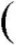 D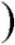 Hvor Xmaks =mAsmakser det største forhold af alle målinger mellem dosis, D,Dog tilhørende mAs-værdi, mAs, ogXmin =mAsminer det mindste forhold af2.Orthopantomografer, cephalostater og Cone Beam CT-skannereOrthopantomografer, cephalostater og Cone Beam CT-skannereOrthopantomografer, cephalostater og Cone Beam CT-skannere2.1.Når der anvendes lysmarkering af strålefeltet, skal lysmarkeringen kunne ses på den undersøgte person, om nødvendigt ved at lyset i lokalet dæmpes.Når der anvendes lysmarkering af strålefeltet, skal lysmarkeringen kunne ses på den undersøgte person, om nødvendigt ved at lyset i lokalet dæmpes.2.2.I lokaler, der anvendes til beskrivelse af billeder, skal lyset kunne dæmpes til et passende lavtniveau, så alle detaljer i billedet fremstår klart.I lokaler, der anvendes til beskrivelse af billeder, skal lyset kunne dæmpes til et passende lavtniveau, så alle detaljer i billedet fremstår klart.2.3.Driftsbetingelser:Driftsbetingelser:2.3.1.Højspænding: Den faktiske rørspænding må ikke afvige mere end 10 % fra den nomi-nelle rørspænding.2.3.2.Reproducerbarhed af dosis: Spredningen må ikke være mere end 10 % af den gennem-snitlige måling af dosis ved mindst 3 målinger.2.3.3.Dosislinearitet: Skal være bedre end 10 %, når der måles over 4 mAs-værdier fordeltligeligt over det anvendte interval af eksponeringstider.Tolerancen er opfyldt, når dosislineariteten overholder følgende udtryk:  Xmaks	-	Xmin ≤0,10Xmaks+Xmin≤0,10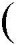 DHvor Xmaks =mAsmakser det største forhold af alle målinger mellem dosis, D,Dog tilhørende mAs-værdi, mAs, ogXmin=mAsminer det mindste forhold af1.GenereltGenerelt1.1.Tilgængeligt i forbindelse med hvert røntgenapparat skal være:Tilgængeligt i forbindelse med hvert røntgenapparat skal være:Tilgængeligt i forbindelse med hvert røntgenapparat skal være:1.1.1.De nødvendige tekniske hjælpemidler til at støtte den undersøgte person under under-søgelsen.De nødvendige tekniske hjælpemidler til at støtte den undersøgte person under under-søgelsen.1.1.2.Det nødvendige antal blygummiforklæder og blygummihandsker til de arbejdstagere, omsorgspersoner og hjælpere, der kan forventes at være til stede i lokalet underundersøgelsen.Det nødvendige antal blygummiforklæder og blygummihandsker til de arbejdstagere, omsorgspersoner og hjælpere, der kan forventes at være til stede i lokalet underundersøgelsen.1.1.2.1.Blygummiforklæder skal have et primært blyækvivalent på mindst 0,35mm, dog hvis den maksimale højspænding er mindre end eller lig med 110 kV mindst 0,25 mm.1.1.2.2.Blygummihandsker skal have et blyækvivalent på mindst 0,25 mm.1.2.Lyset i lokalet skal kunne dæmpes til et passende lavt niveau, så:Lyset i lokalet skal kunne dæmpes til et passende lavt niveau, så:Lyset i lokalet skal kunne dæmpes til et passende lavt niveau, så:1.2.1.lysmarkering kan ses på den undersøgte person, oglysmarkering kan ses på den undersøgte person, og1.2.2.gennemlysningsbilleder fremstår klart.gennemlysningsbilleder fremstår klart.1.3.I lokaler, der anvendes til beskrivelse af billeder, skal lyset kunne dæmpes til et passende lavt niveau, så alle detaljer i billedet fremstår klart.I lokaler, der anvendes til beskrivelse af billeder, skal lyset kunne dæmpes til et passende lavt niveau, så alle detaljer i billedet fremstår klart.I lokaler, der anvendes til beskrivelse af billeder, skal lyset kunne dæmpes til et passende lavt niveau, så alle detaljer i billedet fremstår klart.2.Supplerende krav til anvendelse uden for anlægSupplerende krav til anvendelse uden for anlægSupplerende krav til anvendelse uden for anlægSupplerende krav til anvendelse uden for anlæg2.1.Ved optagelser uden for anlæg skal arbejdstagere, omsorgspersoner, hjælpere og enkeltperso- ner i befolkningen opholde sig mindst 5 meter fra den undersøgte person. Hvis personer, der er nødvendige for gennemførelsen af undersøgelsen, har behov for at opholde sig tættere på, skalder anvendes blygummiforklæde.Ved optagelser uden for anlæg skal arbejdstagere, omsorgspersoner, hjælpere og enkeltperso- ner i befolkningen opholde sig mindst 5 meter fra den undersøgte person. Hvis personer, der er nødvendige for gennemførelsen af undersøgelsen, har behov for at opholde sig tættere på, skalder anvendes blygummiforklæde.Ved optagelser uden for anlæg skal arbejdstagere, omsorgspersoner, hjælpere og enkeltperso- ner i befolkningen opholde sig mindst 5 meter fra den undersøgte person. Hvis personer, der er nødvendige for gennemførelsen af undersøgelsen, har behov for at opholde sig tættere på, skalder anvendes blygummiforklæde.1.GenereltGenerelt1.1.Strålingsgeneratorer til stråleterapi med nominel energi over 1 MeV skal være forsynet medverifikationssystem.Strålingsgeneratorer til stråleterapi med nominel energi over 1 MeV skal være forsynet medverifikationssystem.1.2.Overførsel af behandlingsdata skal finde sted elektronisk.Overførsel af behandlingsdata skal finde sted elektronisk.1.3.I forbindelse med enhver behandling gælder følgende krav:I forbindelse med enhver behandling gælder følgende krav:1.3.1.Der skal være to personer til stede med anerkendt kompetence i stråleterapi, jf. bilag6, afsnit 2.9. Disse personer skal godkende den endelige patientpositionering og behand- lingsparametre eller supervisere personer under uddannelse under udførelse af disse opgaver.1.3.2.Afdelingsledelsen kan i samråd med den medicinsk-fysiske ekspert efter individuel vurdering godkende, at den ene af de to personer, der godkender den endelige patientpo- sitionering og behandlingsparametre, er under uddannelse, hvis de endnu manglendekompetencer er uden betydning for varetagelse af opgaven.1.3.3.En af ovennævnte personer med anerkendt kompetence i stråleterapi skal blive ved betjeningspulten og overvåge behandlingen. Den anden person skal befinde sig i umid-delbar nærhed under behandlingsfraktionen.1.3.4.Der skal stå mindst én person med hospitalsfysikeruddannelse inden for onkologi til umiddelbar rådighed for afdelingen. Afdelingsledelsen kan i samråd med den medi- cinsk-fysiske ekspert efter individuel vurdering godkende, at denne person er under ud- dannelse til hospitalsfysiker, hvis de endnu manglende kompetencer er uden betydning for varetagelse af opgaven.2.Krav til anlægKrav til anlægKrav til anlæg2.1.Adgangen til anlægget skal være således sikret, at strålingen afbrydes ved indtrængen i anlæggetunder eksponering. Genindkobling må kun kunne ske fra betjeningsstedet.Adgangen til anlægget skal være således sikret, at strålingen afbrydes ved indtrængen i anlæggetunder eksponering. Genindkobling må kun kunne ske fra betjeningsstedet.2.2.Ved indgange til anlægget skal der findes en rød advarselslampe, der lyser eller blinker, nårder eksponeres. Ved denne lampe skal der findes et advarselsskilt med symbol for ioniserende stråling og teksten »GEISLING TÁ PERAN LÝSIR« eller tilsvarende.Ved indgange til anlægget skal der findes en rød advarselslampe, der lyser eller blinker, nårder eksponeres. Ved denne lampe skal der findes et advarselsskilt med symbol for ioniserende stråling og teksten »GEISLING TÁ PERAN LÝSIR« eller tilsvarende.2.3.Anlægget skal sikres effektivt mod utilsigtet ophold, f.eks. ved at den, der betjener anlægget,umiddelbart før start skal aktivere en kontakt, der er således anbragt i anlægget, at det let kan observeres, at ingen personer utilsigtet er til stede (Last-man-out kontakt).Anlægget skal sikres effektivt mod utilsigtet ophold, f.eks. ved at den, der betjener anlægget,umiddelbart før start skal aktivere en kontakt, der er således anbragt i anlægget, at det let kan observeres, at ingen personer utilsigtet er til stede (Last-man-out kontakt).2.4.Personer, der ved et uheld befinder sig i anlægget under drift, skal have mulighed for enten atkomme ud af rummet eller at afbryde eksponeringen på et tydeligt angivet nødstop.Personer, der ved et uheld befinder sig i anlægget under drift, skal have mulighed for enten atkomme ud af rummet eller at afbryde eksponeringen på et tydeligt angivet nødstop.1.GenereltGenerelt1.1.En selvafskærmende strålingsgenerator skal have en indbygget afskærmning, der sikrer, at dosishastigheden på alle tilgængelige ydre overflader af strålingsgeneratoren ikke overstiger 5µSv/h.1.2.Strålingsgeneratoren skal være således indrettet, at eksponering kun kan foregå, når alle deleaf stråleafskærmningen er korrekt monteret og i sin afskærmende position.1.3.Hvis eksponering afbrydes ved åbning af strålingsgeneratorens afskærmning, må genindkob-ling ikke ske automatisk ved lukning af denne afskærmning, men kun ved genaktivering fra det sted, hvor strålingsgeneratoren betjenes.1.4.Funktionen af afbrydere til sikring af afskærmningens position ved eksponering skal sikresmod fejl på afbryderen og fejlbetjening, f.eks. ved dublering af sikkerhedsafbrydere.1.5.Der skal være mindst én eksponeringsindikator, der er synlig fra det sted, hvor strålingsgene-ratoren betjenes.1.6.Hvis der på strålingsgeneratoren kun er én eksponeringsindikator, skal denne være sikret mod fejl, så strålingsgeneratoren kun kan eksponere, når eksponeringsindikatoren fungerer korrekt. Alternativt skal strålingsgeneratoren være indrettet med mindst to eksponeringsindi-katorer, der ikke må kunne deaktiveres samtidigt som følge af en enkelt fejl.1.7.Eksponeringsindikatorer skal ledsages af et skilt, der angiver signalets betydning.1.8.Strålingsgeneratoren skal have en udformning eller størrelse, der sandsynliggør, at personer ikke tager ophold inden for afskærmningen under eksponering. I modsat fald gælder kravenefor arbejde i anlæg, jf. bilag 15.1.9.Strålingsgeneratoren skal være ledsaget af en kortfattet brugsanvisning.2.Supplerende krav for selvafskærmende strålingsgeneratorer med permanent åbningSupplerende krav for selvafskærmende strålingsgeneratorer med permanent åbning2.1.Hvis den selvafskærmende strålingsgenerator har en permanent åbning, f.eks. udgør en tunnel,som de undersøgte emner passerer igennem, skal strålingsgeneratoren have et nødstop.2.2.Strålingsgeneratorer til bagageskanning må kun kunne eksponere, når der skannes, hvilketf.eks. kan sikres ved aktivering vha. fotocelle.2.3.Strålingsgeneratorer, der er tilkoblet produktionslinjer, skal automatisk afbrydes ved længere- varende produktionsstop. Alternativt skal det sikres, at det direkte strålefelt er utilgængeligtfor personer.2.4.Mindst én eksponeringsindikatorer skal være synlig fra hver åbning.1.Røntgenrøret skal enten være tilsluttet en timer, der kontrollerer eksponeringstiden, eller tilsluttet en manuelt aktiveret kontakt, der kun tillader eksponering, når kontakten holdes inde.Røntgenrøret skal enten være tilsluttet en timer, der kontrollerer eksponeringstiden, eller tilsluttet en manuelt aktiveret kontakt, der kun tillader eksponering, når kontakten holdes inde.2.Røntgenrøret skal være således afskærmet, at lækstrålingen ved lukket vindue og maksimal belast- ning ikke kan overstige følgende dosishastigheder i 1 m afstand fra fokus:Røntgenrøret skal være således afskærmet, at lækstrålingen ved lukket vindue og maksimal belast- ning ikke kan overstige følgende dosishastigheder i 1 m afstand fra fokus:2.1.1 mSv/h for indstillede spændinger, der er mindre end eller lig med 150 kV.2.2.2,5 mSv/h for indstillede spændinger, der er større end 150 kV og mindre end eller lig med200 kV.2.3.5 mSv/h for indstillede spændinger, der er større end 200 kV.3.Røntgenrøret skal have en egenfiltrering, der mindst svarer til nedenstående værdier:Røntgenrøret skal have en egenfiltrering, der mindst svarer til nedenstående værdier:3.1.2,0 mm aluminium for maksimal spænding, der er større end 50 kV og mindre end eller ligmed 100 kV.3.2.3,0 mm aluminium for maksimal spænding, der er større end 100 kV og mindre end eller ligmed 200 kV.3.3.4,0 mm aluminium for maksimal spænding, der er større end 200 kV og mindre end eller ligmed 300 kV.3.4.0,5 mm kobber for maksimal spænding, der er større end 300 kV.4.Røntgenrør med en mindre egenfiltrering end angivet herover skal altid være ledsaget af tilsatsfiltre,der skal anvendes, medmindre den radiografiske prøvningsteknik kræver en lavere filtrering.Røntgenrør med en mindre egenfiltrering end angivet herover skal altid være ledsaget af tilsatsfiltre,der skal anvendes, medmindre den radiografiske prøvningsteknik kræver en lavere filtrering.5.Røntgenrør med en mindre egenfiltrering end svarende til 1 mm aluminium skal være forsynet med et advarselsskilt med følgende tekst: »ÁVARING: VANDAMIKIL GEISLING VIÐ NÓGVARI DOSISFERÐ. KANN ELVA TIL GEISLAFORBRENNING INNAN FÁ SEKUND«.Røntgenrør med en mindre egenfiltrering end svarende til 1 mm aluminium skal være forsynet med et advarselsskilt med følgende tekst: »ÁVARING: VANDAMIKIL GEISLING VIÐ NÓGVARI DOSISFERÐ. KANN ELVA TIL GEISLAFORBRENNING INNAN FÁ SEKUND«.6.På røntgenrøret skal findes en rød lampe, der lyser konstant eller blinker under eksponering.På røntgenrøret skal findes en rød lampe, der lyser konstant eller blinker under eksponering.7.På betjeningspulten skal findes en rød lampe, der lyser konstant eller blinker under eksponering,samt en grøn lampe, der lyser når eksponeringen er afbrudt.På betjeningspulten skal findes en rød lampe, der lyser konstant eller blinker under eksponering,samt en grøn lampe, der lyser når eksponeringen er afbrudt.8.Eksponeringsfunktionen skal begrænses med en låseanordning eller tilsvarende, der gør det muligtat blokere eksponeringsfunktionen.Eksponeringsfunktionen skal begrænses med en låseanordning eller tilsvarende, der gør det muligtat blokere eksponeringsfunktionen.9.På betjeningspulten skal findes en kortfattet brugsanvisning.På betjeningspulten skal findes en kortfattet brugsanvisning.10.På strålingsgeneratoren skal være angivet: Model, serienummer, maksimal højspænding, maksimalrørstrøm, fokus-placering, åbningsvinkel og egenfiltrering.På strålingsgeneratoren skal være angivet: Model, serienummer, maksimal højspænding, maksimalrørstrøm, fokus-placering, åbningsvinkel og egenfiltrering.11.På rundstråleapparater skal det bælteformede område, hvorigennem den direkte stråling trænger ud,være tydeligt angivet.På rundstråleapparater skal det bælteformede område, hvorigennem den direkte stråling trænger ud,være tydeligt angivet.1.GenereltGenerelt1.1.Adgangen til anlægget skal være således sikret, at strålingen afbrydes automatisk ved ind- trængning i anlægget under eksponering. Genindkobling må kun kunne ske fra betjeningsste-det.1.2.Der skal findes en rød advarselslampe ved indgange til anlægget, der lyser eller blinker, når der eksponeres. Ved denne lampe skal der findes et advarselsskilt med symbol for ioniserende stråling og teksten »GEISLING TÁ PERAN LÝSIR« eller tilsvarende. Hvis relevantskal der ligeledes findes en advarselslampe med tilhørende tekst inde i anlægget.1.3.Hvis relevant skal anlægget sikres mod utilsigtet ophold, f.eks. ved at den, der betjener anlægget, umiddelbart før start skal aktivere en kontakt, der er således anbragt i anlægget, at det ved aktivering af kontakten let kan observeres, at ingen personer utilsigtet er til stede(Last-man-out kontakt).1.4.Personer, der ved et uheld befinder sig i anlægget under en eksponering, skal have mulighed for enten at komme ud af rummet eller at afbryde eksponeringen på et tydeligt angivet nødstop.2.Supplerende krav til industriel radiografi i anlægSupplerende krav til industriel radiografi i anlæg2.1.Røntgenrør og tilhørende udstyr til anvendelse til industriel radiografi i anlæg skal opfyldekravene i bilag 14.2.2.For anlæg til industriel radiografi er det som udgangspunkt tilstrækkeligt med en rød advar- selslampe inde i anlægget, der lyser eller blinker, når der eksponeres. Ved denne lampe skal der findes et advarselsskilt med symbol for ioniserende stråling og teksten »GEISLING TÁ PERAN LÝSIR« « eller tilsvarende.2.3.Kravet om, at strålingen skal afbrydes automatisk ved indtrængen i anlægget under ekspone-ringen, kan erstattes med følgende krav:Anlægget skal have fastmonteret en dosishastighedsmåler, der aktiverer en akustisk alarm ved indtrængen i anlægget under eksponering, og der skal ved den primære indgang til anlæggetforefindes en rød advarselslampe, der lyser eller blinker, når der eksponeres.2.4.På alle afskærmningsflader skal der forefindes tydelig mærkning med angivelse af afskærm-ningsmaterialet og tykkelsen af afskærmningen.2.5.Hvis ikke alle anlæggets afskærmende dele yder den tilstrækkelige afskærmning, der er på- krævet i henhold til §21 og § 22 i bekendtgørelse om ioniserende stråling og strålebeskyttelse, skal der defineres en godkendt stråleretning. Den godkendte stråleretning skal angives tydeligti anlægget med markerede felter og teksten »LOYVT GEISLAØKI«.2.6.Ved den primære indgang til anlægget skal det oplyses, hvilke begrænsninger, der er på benyt- telsen af anlægget, for typer af strålekilder, energier, eksponeringsretning og andre relevante begrænsninger. Navn og kontaktoplysninger på strålebeskyttelseskoordinatoren skal endviderefremgå.1.Røntgenrør til anvendelse til industriel radiografi uden for anlæg skal opfylde kravene i bilag 14.Røntgenrør til anvendelse til industriel radiografi uden for anlæg skal opfylde kravene i bilag 14.2.Der skal findes en tydelig, rød advarselslampe til opstilling, der er forbundet til kontrolpulten oglyser under eksponering.Der skal findes en tydelig, rød advarselslampe til opstilling, der er forbundet til kontrolpulten oglyser under eksponering.3.Der skal altid forefindes følgende udstyr, som skal benyttes, når det er relevant:Der skal altid forefindes følgende udstyr, som skal benyttes, når det er relevant:3.1.Måleinstrument til kontrol af dosishastigheder.3.2.Personbåret, akustisk dosishastighedsalarm til den enkelte deltager i arbejdet.3.3.Spalteblænde til begrænsning af strålefeltet.3.4.To skærme med en blyækvivalent på mindst 2,0 mm for maksimal spænding, der er mindreend eller lig med 200 kV, og 3,0 mm for maksimal spænding, der er større end 200 kV og mindre end eller lig med 300 kV. Afskærmningstykkelsen skal være tydeligt påført skærmen.3.5.Rigeligt afspærringsmateriel i gule farver med symbol for ioniserende stråling og letforståe-lig advarselstekst.4.Under afprøvning og opvarmning skal der benyttes blænde til afskærmning af røntgenvinduet, ellerfor rundstråleapparaters vedkommende en maske, der lukker for den direkte stråling. Vedrørende krav til den afskærmende virkning henvises til bilag 14, afsnit 2.Under afprøvning og opvarmning skal der benyttes blænde til afskærmning af røntgenvinduet, ellerfor rundstråleapparaters vedkommende en maske, der lukker for den direkte stråling. Vedrørende krav til den afskærmende virkning henvises til bilag 14, afsnit 2.5.Tubus og tilsatsfiltre skal benyttes, hvor det er relevant.Tubus og tilsatsfiltre skal benyttes, hvor det er relevant.6.Kablet, der forbinder røntgenrør og betjeningspult, skal have en sådan længde (normalt mindst 20m), at pulten kan placeres på steder, hvor dosishastigheden er mindre end 20 µSv/h.Kablet, der forbinder røntgenrør og betjeningspult, skal have en sådan længde (normalt mindst 20m), at pulten kan placeres på steder, hvor dosishastigheden er mindre end 20 µSv/h.7.Omkring opstillingen skal der afgrænses et område, inden for hvilket tilstedeværelse af personer er forbudt under eksponering, afprøvning og opvarmning. Uden for dette område må dosishastigheden ikke overstige 60 µSv/h. Ved betjeningsstedet bør dosishastigheden ikke overstige 20 µSv/h. Ved arbejdspladser for personer, som ikke deltager i radiografiarbejdet, må dosishastigheden ikke over- stige 7,5 µSv/h. Det skal så vidt muligt undgås, at uvedkommende personer tager ophold i områdermed dosishastigheder over 7,5 µSv/h.Omkring opstillingen skal der afgrænses et område, inden for hvilket tilstedeværelse af personer er forbudt under eksponering, afprøvning og opvarmning. Uden for dette område må dosishastigheden ikke overstige 60 µSv/h. Ved betjeningsstedet bør dosishastigheden ikke overstige 20 µSv/h. Ved arbejdspladser for personer, som ikke deltager i radiografiarbejdet, må dosishastigheden ikke over- stige 7,5 µSv/h. Det skal så vidt muligt undgås, at uvedkommende personer tager ophold i områdermed dosishastigheder over 7,5 µSv/h.8.Området med dosishastigheder over 60 µSv/h skal holdes under konstant opsyn under eksponering,afprøvning og opvarmning og være afspærret eller på anden vis adgangskontrolleret.Området med dosishastigheder over 60 µSv/h skal holdes under konstant opsyn under eksponering,afprøvning og opvarmning og være afspærret eller på anden vis adgangskontrolleret.9.Hvis det ikke fra betjeningspladsen er muligt at overse hele området, der er nævnt i afsnit 8, skal der træffes særlige sikkerhedsforanstaltninger for at forhindre personers adgang under eksponering,afprøvning og opvarmning.Hvis det ikke fra betjeningspladsen er muligt at overse hele området, der er nævnt i afsnit 8, skal der træffes særlige sikkerhedsforanstaltninger for at forhindre personers adgang under eksponering,afprøvning og opvarmning.10.Efter eksponering skal det kontrolmåles, at eksponeringen er afbrudt, før adgang tillades til områ-det, der er nævnt i afsnit 8.Efter eksponering skal det kontrolmåles, at eksponeringen er afbrudt, før adgang tillades til områ-det, der er nævnt i afsnit 8.11.Strålefeltet skal være begrænset til den for arbejdsopgaven nødvendige størrelse ved hjælp af enblænde eller en tubus. Når et rundstråleapparat anvendes som retningsstråleapparat, skal det være forsynet med en maske, der afskærmer den del af vinduet, der ikke anvendes.Strålefeltet skal være begrænset til den for arbejdsopgaven nødvendige størrelse ved hjælp af enblænde eller en tubus. Når et rundstråleapparat anvendes som retningsstråleapparat, skal det være forsynet med en maske, der afskærmer den del af vinduet, der ikke anvendes.12.Ved arbejde på steder hvor det er vanskeligt at høre en akustisk dosishastighedsalarm, skal deranvendes kompenserende løsninger, f.eks. en vibrerende dosishastighedsalarm.Ved arbejde på steder hvor det er vanskeligt at høre en akustisk dosishastighedsalarm, skal deranvendes kompenserende løsninger, f.eks. en vibrerende dosishastighedsalarm.13.Virksomheden skal meddele Sundhedsstyrelsen alle lokationer, hvor der foretages mere end 200 eksponeringer pr. måned uden for anlæg. Sundhedsstyrelsen skal have meddelelsen hurtigst muligt,og så vidt muligt inden arbejdet påbegyndes.Virksomheden skal meddele Sundhedsstyrelsen alle lokationer, hvor der foretages mere end 200 eksponeringer pr. måned uden for anlæg. Sundhedsstyrelsen skal have meddelelsen hurtigst muligt,og så vidt muligt inden arbejdet påbegyndes.